Сумська міська радаVІІ СКЛИКАННЯ               СЕСІЯРІШЕННЯвід                    2019 року №              -МРм. СумиРозглянувши звернення громадян, надані документи, відповідно до протоколу засідання постійної комісії з питань архітектури, містобудування, регулювання земельних відносин, природокористування та екології Сумської міської ради від 25.07.2019 № 163, статей 12, 81, 118, 121, 122, частини 6 статті 186 Земельного кодексу України, статті 50 Закону України «Про землеустрій», керуючись пунктом 34 частини першої статті 26 Закону України «Про місцеве самоврядування в Україні», Сумська міська рада  ВИРІШИЛА:1. Затвердити проект землеустрою щодо відведення земельної ділянки та надати у власність Постоленку Андрію Леонідовичу земельну ділянку за адресою: м. Суми, вул. Родини Линтварьових, площею 0,0960 га, кадастровий номер 5910136600:10:020:0416 (протокол засідання Ради учасників бойових дій та членів сімей загиблих воїнів при міському голові від 20.04.2018 № 55). Категорія та цільове призначення земельної ділянки: землі житлової та громадської забудови Сумської міської ради для будівництва і обслуговування житлового будинку, господарських будівель і споруд (присадибна ділянка).2. Затвердити проект землеустрою щодо відведення земельної ділянки та надати у власність Короткому Руслану Володимировичу земельну ділянку за адресою: м. Суми, вул. Родини Линтварьових, площею 0,1000 га, кадастровий номер 5910136600:10:020:0414 (протокол засідання Ради учасників бойових дій та членів сімей загиблих воїнів при міському голові від 20.04.2018 № 55). Категорія та цільове призначення земельної ділянки: землі житлової та громадської забудови Сумської міської ради для будівництва і обслуговування житлового будинку, господарських будівель і споруд (присадибна ділянка).3. Затвердити проект землеустрою щодо відведення земельної ділянки та надати у власність Нікітенку Олександру Миколайовичу земельну ділянку за адресою: м. Суми, вул. Родини Линтварьових, площею 0,1000 га, кадастровий номер 5910136600:10:020:0415 (протокол засідання Ради учасників бойових дій та членів сімей загиблих воїнів при міському голові від 20.04.2018 № 55). Категорія та цільове призначення земельної ділянки: землі житлової та громадської забудови Сумської міської ради для будівництва і обслуговування житлового будинку, господарських будівель і споруд (присадибна ділянка).4. Затвердити проект землеустрою щодо відведення земельної ділянки та надати у власність Радченку Михайлу Леонідовичу земельну ділянку за адресою: м. Суми, вул. Родини Линтварьових, площею 0,0960 га, кадастровий номер 5910136600:10:020:0418 (протокол засідання Ради учасників бойових дій та членів сімей загиблих воїнів при міському голові від 20.04.2018 № 55). Категорія та цільове призначення земельної ділянки: землі житлової та громадської забудови Сумської міської ради для будівництва і обслуговування житлового будинку, господарських будівель і споруд (присадибна ділянка).5. Затвердити проект землеустрою щодо відведення земельної ділянки та надати у власність Нечитайлу Богдану Миколайовичу земельну ділянку за адресою: м. Суми, вул. Родини Линтварьових, площею 0,0960 га, кадастровий номер 5910136600:10:020:0419 (протокол засідання Ради учасників бойових дій та членів сімей загиблих воїнів при міському голові від 20.04.2018 № 55). Категорія та цільове призначення земельної ділянки: землі житлової та громадської забудови Сумської міської ради для будівництва і обслуговування житлового будинку, господарських будівель і споруд (присадибна ділянка).6. Затвердити проект землеустрою щодо відведення земельної ділянки та надати у власність Сліпцю Олексію Івановичу земельну ділянку за адресою:                      м. Суми, вул. Родини Линтварьових, площею 0,1000 га, кадастровий номер 5910136600:10:020:0420 (протокол засідання Ради учасників бойових дій та членів сімей загиблих воїнів при міському голові від 20.04.2018 № 55). Категорія та цільове призначення земельної ділянки: землі житлової та громадської забудови Сумської міської ради для будівництва і обслуговування житлового будинку, господарських будівель і споруд (присадибна ділянка).7. Затвердити проект землеустрою щодо відведення земельної ділянки та надати у власність Мироненку Антону Михайловичу земельну ділянку за адресою: м. Суми, вул. Родини Линтварьових, площею 0,1000 га, кадастровий номер 5910136600:10:020:0413 (протокол засідання Ради учасників бойових дій та членів сімей загиблих воїнів при міському голові від 20.04.2018 № 55). Категорія та цільове призначення земельної ділянки: землі житлової та громадської забудови Сумської міської ради для будівництва і обслуговування житлового будинку, господарських будівель і споруд (присадибна ділянка).8. Затвердити проект землеустрою щодо відведення земельної ділянки та надати у власність Крамаренку Сергію Васильовичу земельну ділянку за адресою: м. Суми, вул. Родини Линтварьових, площею 0,1000 га, кадастровий номер 5910136600:10:020:0417 (протокол засідання Ради учасників бойових дій та членів сімей загиблих воїнів при міському голові від 20.04.2018 № 55). Категорія та цільове призначення земельної ділянки: землі житлової та громадської забудови Сумської міської ради для будівництва і обслуговування житлового будинку, господарських будівель і споруд (присадибна ділянка).Сумський міський голова                                                                   О.М. ЛисенкоВиконавець: Клименко Ю.М.Ініціатор розгляду питання –– постійна комісія з питань архітектури, містобудування, регулювання земельних відносин, природокористування та екології Сумської міської ради Проект рішення підготовлено департаментом забезпечення ресурсних платежів Сумської міської радиДоповідач – департамент забезпечення ресурсних платежів Сумської міської ради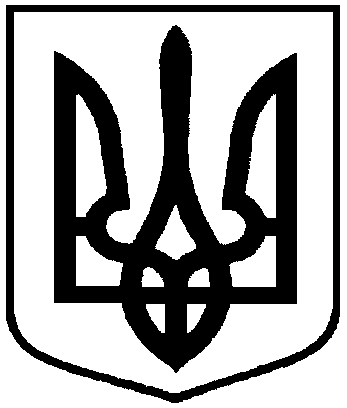 Проектоприлюднено 29.07.2019 р.п. 3Про надання у власність учасникам АТО земельних ділянок за адресою: м. Суми, вул. Родини Линтварьових